FORMULIR PENGAJUAN JUDUL TESISYang bertanda tangan di bawah ini saya :Nama		: …………………………………………………………………………………NIM		: …………………………………………………………………………………Program Studi	: …………………………………………………………………………………Konsentrasi	: …………………………………………………………………………………Dengan ini menunjukkan judul sebagai berikut :…………………………………………………………………………………………………..…………………………………………………………………………………………………..…………………………………………………………………………………………………..…………………………………………………………………………………………………..SURAT PENUGASAN PEMBIMBING TESISDalam rangka penyusunan tesis mahasiswa :Nama		: …………………………………………………………………………………NIM		: …………………………………………………………………………………Program Studi	: …………………………………………………………………………………Konsentrasi	: …………………………………………………………………………………Ditetapkan pembimbing sebagai berikut :Pembimbing Utama (I)		: ………………………………………………………… Pembimbing Pendamping (II)		: …………………………………………………………Untuk masa 12 (dua belas) bulan terhitung mulai bulan ……….………. Tahun ……….…….. s/d bulan …………….  Tahun …………….KARTU BIMBINGAN TESISNama				: ………………………………………………………………….NIM				: ………………………………………………………………….Program Studi			: ………………………………………………………………….Konsentrasi			: ………………………………………………………………….Mulai memprogram		: ………………………………………………………………….Judul Tesis			: ………………………………………………………………….………………………………...…………………………………………………………………………………………………...…………………………………………………………………………………………………...…………………………………………………………………Pembimbing Utama		: ………………………………………………………………….Pembimbing Pendamping	: ………………………………………………………………….FORM PENGAJUAN UJIAN PROPOSAL TESISNAMA			: ………………………………………………………………….NIM				: ………………………………………………………………….ALAMAT TINGGAL		: ………………………………………………………………….				  ………………………………………………………………….ALAMAT SESUAI KTP	: ………………………………………………………………….				  ………………………………………………………………….NO TELP / HP		: ………………………………………………………………….PEKERJAAN			: ………………………………………………………………….JUDUL TESIS		: ………………………………………………………………….				  ………………………………………………………………….				  ………………………………………………………………….				  ………………………………………………………………….PEMBIMBING I		: ………………………………………………………………….PEMBIMBING II		: ………………………………………………………………….UNIVERSITAS BHAYANGKARA SURABAYA 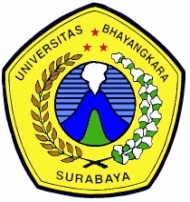 FAKULTAS EKONOMI DAN BISNISKampus : Jl. A.yani 114 Surabaya, Telp. 031-8285601, 8285602, 8291055.BERITA ACARA UJIAN PROPOSAL / UJI KELAYAKAN TESISPada hari ini		: ..........................................................................................................Tanggal		: ..........................................................................................................Pukul			: ..........................................................................................................Tempat		: ..........................................................................................................Telah dilaksanakan ujian Proposal/Ujian kelayakan tesis secara online/offline kepada: Nama Mahasiswa	: ..........................................................................................................N I M			: ..........................................................................................................Program studi		: ..........................................................................................................Judul Tesis		: ..........................................................................................................			  ..........................................................................................................			  ..........................................................................................................Dengan hasil	: ( Layak  /  Tidak Layak )* untuk maju pada sidang tesisTim Penguji		: I. ................................................................. (..................................)  			  II. ................................................................ (..................................)UNIVERSITAS BHAYANGKARA SURABAYA FAKULTAS EKONOMI DAN BISNISKampus : Jl. A.yani 114 Surabaya, Telp. 031-8285601, 8285602, 8291055.BERITA ACARA REVISI UJIAN TESISSEMESTER GASAL*/GENAP* TA 20XX/20XXNama			: ………………………………………………………………………….NIM			: ………………………………………………………………………….Program Studi		: ………………………………………………………………………….Acara			: ………………………………………………………………………….Hari / Tanggal		: ………………………………………………………………………….Jam			: ………………………………………………………………………….Pembimbing		: 1. ……………………………………………………………………			  2. ……………………………………………………………………Revisi dari		: 1. ……………………………………………………………………			  2. ……………………………………………………………………			  3. ……………………………………………………………………LAMPIRAN BERITA ACARA SKRIPSINama			: ………………………………………………………………………….NIM			: ………………………………………………………………………….Program Studi		: ………………………………………………………………………….Acara			: ………………………………………………………………………….Tanggal		:  ………………….. …………………………………………………….SURAT PERNYATAANYang bertanda tangan di bawah iniNama			:NIM			:Program Studi		:Konsentrasi		:Judul			:Dengan ini menyatakan bahwa tesis yang saya susun dengan judul :…………………………………………………………………………………………………...…………………………………………………………………………………………………...…………………………………………………………………………………………………...Sepanjang pengetahuan saya, di dalam naskah TESIS dengan judul tersebut diatas, tidak terdapat karya ilmiah yang pernah diajukan oleh orang lain untuk memperoleh gelar akademik di suatu Perguruan Tinggi, dan tidak terdapat karya atau pendapat yang pernah ditulis atau diterbitkan oleh orang lain, kecuali yang secara tertulis dikutip dalam naskah ini disebutkan dalam sumber kutipan dan daftar pustaka.Apabila ternyata didalam naskah TESIS ini dapat dibuktikan terdapat unsur-unsur PLAGIASI, saya bersedia TESIS ini digugurkan dan gelar akademik yang telah saya peroleh (MAGISTER MANAJEMEN) dibatalkan, serta diproses sesuai dengan peraturan perundang-undangan yang berlaku (UU No. 20 Tahun 2003, Pasal 25 ayat 2 dan Pasal 70)PROPOSALJUDUL PROPOSALYang diajukanNAMANIM / FE / MMTelah disetujui untuk ujian proposal olehPembimbing I……………………………				tanggal		: …………………………NIDN Pembimbing I……………………………				tanggal		: …………………………NIDNNo.Tgl BimbinganMateriPembimbing IPembimbing IINoMateri yang direvisiTelah direvisi